           THÔNG TIN TUYỂN DỤNG                    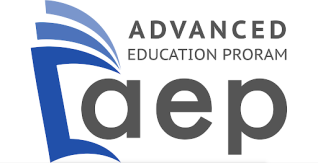 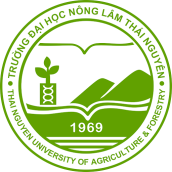 Chương trình Tiên Tiến (CTTT), trường Đại học Nông Lâm – Đại học Thái Nguyên là môi trường giáo dục đại học chuyên nghiệp, quốc tế, trong đó rất chú trọng tới việc phát triển kỹ năng tiếng Anh của sinh viên. Để phục vụ việc giảng dạy tiếng Anh năm học 2020-2021, Văn phòng CTTT có nhu cầu tuyển dụng gia sư giảng dạy tiếng Anh với nội dung chi tiết như sau: Số lượng: 05 ngườiMô tả công việcChuẩn bị tài liệu học tập cho sinh viên theo yêu cầu của giảng viênÔn tập và củng cố lại kiến thức đã được học vào buổi sáng cho các nhóm nhỏ sinh viên vào buổi chiềuPhối hợp với giảng viên dựa theo giáo án đã được VP CTTT thông qua để hỗ trợ sinh viên một cách tốt nhất Ghi chú và báo cáo tình hình học tập của sinh viên cho giảng viên và VP CTTT để có sự hỗ trợ tốt nhất cho sinh viênChia sẻ kinh nghiệm của bản thân trong việc học tiếng Anh cho sinh viênThời gian làm việc: các buổi chiều trong tuần (3-5 buổi/ tuần)Điều kiện ứng tuyểnNăng động, nhiệt tình, hòa đồngTrình độ tiếng Anh tốt, ưu tiên các sinh viên đã từng tham gia thi chứng chỉ IELTS quốc tế hoặc nội bộ Có trách nhiệm với công việc và chăm chỉƯu tiên sinh viên Đại học Nông Lâm Thái NguyênBắt đầu công việc từ tháng 10/2020Quyền lợi của gia sưTham gia và tích luỹ được kinh nghiệm làm việc trong môi trường chuyên nghiệp, năng động Được VP CTTT và giảng viên tiếng Anh có kinh nghiệm hướng dẫn tận tình trong quá trình làm việc Tham gia các hoạt động ngoại khóa của VP CTTTĐược cấp chứng nhận kinh nghiệm làm việc sau khi kết thúc chương trình giảng dạyĐược hưởng thù lao theo quy chế chi tiêu nội bộ của VP CTTT  Hình thức ứng tuyểnỨng viên quan tâm vui lòng gửi CV về địa chỉ mail: aep@tuaf.edu.vn trước ngày 25/09/2020, tiêu đề thư ghi rõ “Ứng tuyển vị trí gia sư tiếng Anh”